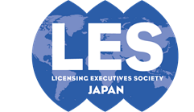 LICENSING EXECUTIVES SOCIETY JAPAN[２０２４年８月　関東月例研究会（ハイブリッド開催）のご案内]日本ライセンス協会　関東研修委員会[企業の持続的成長を支援するセイコーエプソンの知財戦略]開催日：２０２４年８月２３日(金)場　所：発明推進協会 A・B会議室（7階）／ＷＥＢ（Ｚｏｏｍ）講　師：セイコーエプソン株式会社 執行役員 知的財産本部長小林　利彦　氏２０２４年８月の関東月例研究会は、「企業の持続的成長を支援するセイコーエプソンの知財戦略」と題して、セイコーエプソン株式会社知的財産本部長小林利彦氏を講師としてお招きし、ご講演を賜ります。企業における知財戦略は、業種・業態・事業規模によって異なるため、個々の企業においてそれぞれ最適な知財戦略を構築し知財活動を実行する必要があり、また一旦実行したとしても自社の組織体制や重点課題の変化、さらには競争相手の戦略の変化に応じて見直し、改善が必要となるため、どの企業においても常に最適化すべく試行錯誤を繰り返していることと思われます。そのような知財戦略の最適化に向けた思考を助長する有用な手段の一つとして、企業における知財戦略に接するという手段があります。そこで本講演においては、2022年、創業80周年の節目にパーパス「『省・小・精』から生み出す価値で人と地球を豊かに彩る」を制定し、その志を社内外に示したセイコーエプソン株式会社の知財戦略に接して頂きます。具体的には、パーパスを拠り所として、社会課題解決と企業成長を両立させるセイコーエプソンのサステナビリティ経営について概説いただいた上で、当該サステナビリティ経営を支える知財戦略をご説明いただき、社会課題に知的財産の強みでどう貢献するかについてお話いただきます。また、2021年6月のコーポレートガバナンス・コード再改訂以降関心の高い企業価値を高めるための情報開示の取り組みについても執行役員という立場からお話いただきます。本講演は、企業の知財部門、法務部門の方々をはじめ、法律事務所や特許事務所の方など幅広い関係者の方々にとって、大変興味深く、有用な情報が得られる機会になると思われます。本講演では受講者の皆様と講師との間での質疑応答やディスカッションの場を長めに設けさせて頂く予定です。知財活動において世界をリードする企業の最新の戦略について学べる貴重な機会、ならびに当該企業トップと直接お話ができる稀有な機会となりますので、ぜひ奮ってご参加ください。多数のご参加をお待ちしております。[関東月例研究会]１．研究会と　き：２０２４年８月２３日（金） １４：００－１６：００ところ：一般社団法人発明推進協会 A、 B会議室（7階）／Web (Zoom)〒105-0001　東京都港区虎ノ門2-9-1 虎ノ門ヒルズ 江戸見坂テラス最寄駅：日比谷線「虎ノ門ヒルズ駅」A2出口から徒歩約2分（駅直結の虎ノ門ステーションタワー内のエスカレータ経由）または銀座線「虎ノ門駅」3番出口徒歩約6分https://www.jiii.or.jp/about/access.html講　師：セイコーエプソン株式会社 執行役員 知的財産本部長
 	  小林 利彦 氏講師略歴：1991年   4月	セイコーエプソン株式会社　入社2016年   4月	同、特許技術部長2017年   4月	同、ライセンス部長2018年  10月	同、知的財産本部副本部長 兼 特許技術部長 兼 ライセンス部長2019年　4月	同、知的財産本部長 兼 ライセンス部長2020年　4月	同、知的財産本部長2023年　4月	同、執行役員　知的財産本部長司　会： 山本 達也（マクセル(株)知財・イノベーション本部）参加費：ＬＥＳ会員（同一組織のメンバーを含む）	　5000円継続会員				　2000円一般					 10000円＊継続会員とは、55歳を超えて勤務先を退職した後も個人で会員資格を継続し、特別の年会費（2万円）を適用されている正会員です。（詳細は会員名簿の規則またはホームページをご参照ください。）2．懇親会懇親会は開催しませんが、研究会の終了後に、会場参加の方のみを対象とし、講師と名刺交換や質疑応答を行う場を設けます。３．参加申込み＊申込期限：２０２４年８月１４日（水）＊下記LESJウェブサイトからお申し込みをお願います。LESJウェブサイト以外からのお申し込みは受け付けておりません。https://www.lesj.org/workshop/monthly/east.php４．申込み・受講前の確認事項＊ 参加費支払期限：２０２４年８月１６日（金）＊参加申込み受付後、当協会から参加費のお支払い方法（振込先）をご案内しますので、研究会の５営業日前（２０２４年８月１６日（金））までに参加費をお支払いください。期限までに入金が確認できない場合は、ご参加いただくことができません。＊入金が確認できた方には、３営業日前（２０２４年８月２０日（火））までに、Ｚｏｏｍのご案内と講義資料をお送りいたします。＊なお、資料送付後のキャンセル・返金はお請けいたしかねますので、あらかじめご了承ください。３営業日前までに当協会から連絡がない場合には、連絡先にお問い合わせ下さい。【会場参加（定員あり：先着３５名）】＊定員35名になり次第、締切りとさせて戴きます。早目のお申し込みをお願いします。＊会場参加の方も、３営業日前までにメールでお送りする講義資料を必要に応じてご自身でプリントアウトしてお持ち下さい。（当日会場でも、配布資料を若干数はご準備いたします）。＊会場におきまして、録画・録音は行わないでください。        ＊8月下旬に新型コロナ・インフルエンザなどの感染症が拡大している場合には、会場ではマスク着用をお願いすることもありますので、来場の際は念のためマスクをご持参ください。【Ｚｏｏｍ参加】＊本月例研究会のWeb受講には、Zoomのインストールと事前登録が必要です。ブラウザからはご参加いただけません。使用するデバイス（PC、タブレット、スマートフォン等）に事前にZoomをインストールし、３営業日前にお送りするURL より事前登録を行ってください。＊Zoomを初めて利用される方は、事前に(https://zoom.us/test)より接続テストを行い、ご自身のデバイスから接続できることをご確認お願いします。＊研究会当日は、Zoomの名前欄に申し込みフォームと同じ氏名（漢字）を記載し、開催５分前までに接続（入室）して下さい（３０分前から接続可能です）。Zoomの名前記入欄で申込者を確認の上、接続を許可させていただきます。＊お申込み１件につき、１名様のみ参加可能です。複数台のＰＣ･デバイスを接続すること、１台のＰＣ･デバイスから複数名で参加すること、講演内容の録画・録音・画面キャプチャは行わないで下さい。＊通信状況の不調により視聴できなかった方がいた場合等に再放映を行う目的で、当協会において講演部分を録画させていただきます（参加者の顔は録画されず、また、データの提供は行われません）。＊研究会当日、Zoomに接続できない場合等のトラブルについては、連絡先にメール（e-mail　les@jiii.or.jp）でご連絡お願いします。講演中は十分な対応ができない場合がありますので、余裕をもって接続いただけますようお願いします。また、通信状況により、講演の全部又は一部を視聴できなかった場合には、講演終了前までに、下記連絡先のメールに連絡をお願いします。＊講義資料送付後、参加者様のＰＣ・通信環境等が原因で正常に視聴できない場合の返金については、お受けいたしかねますので、予めご了承下さい。【日本弁理士会継続研修について】＊本月例研究会は日本弁理士会の継続研修としての認定を申請中です。本研修を受講し、所定の申請をすると、外部機関研修として選択科目１．５単位が認められる予定です。単位認定をご希望される方は、申込フォームの「弁理士登録番号」の欄に、弁理士登録番号をご記入ください。＊Zoom参加にて弁理士会の継続研修の申請する方は、研修委員が出席状況を確認しますので、講演中、Zoomのカメラ機能を常にオンにしてください。＊参加申込み後、Zoom参加/会場参加を他の参加方法に変更したい場合には、下記連絡先にメール（e-mail　les@jiii.or.jp）にてご連絡をお願いします。なお、参加費支払い期限日後に変更をした場合は、弁理士会の継続研修は認められないこととなります。＊研究会開催中に回線障害、機器トラブル等通信状況の不調により、研究会の参加を継続できない事態が発生した場合は、当該研究会の受講者は研究会の途中であっても単位付与の対象にできなくなる旨、予めご承知おきください。【個人情報の取扱いについて】・日本ライセンス協会は、申込の際に提供いただいた個人情報を、今回お申し込みの月例研究会に関するご連絡、講師への参加者の氏名、所属先の提供、当協会からの今後のご案内の送付その他本月例研究会の実施・運営のために利用します。・個人情報は、不正アクセス、紛失、破壊、改ざんおよび漏洩等の予防、安全な管理に努めます。５．連絡先日本ライセンス協会　事務局　堀川　俊治〒105-0001　東京都港区虎ノ門2-9-1　虎ノ門ヒルズ　江戸見坂テラス　発明推進協会内TEL　03-3595-0578　FAX　03-3595-0485e-mail　les@jiii.or.jp